Tělocvičná jednota Sokol České Budějovice, oddíl Tai chi chuan, pořádá ve spolupráci s odborem všestrannosti cvičební seminář„Bolesti zad a svalové dysbalance“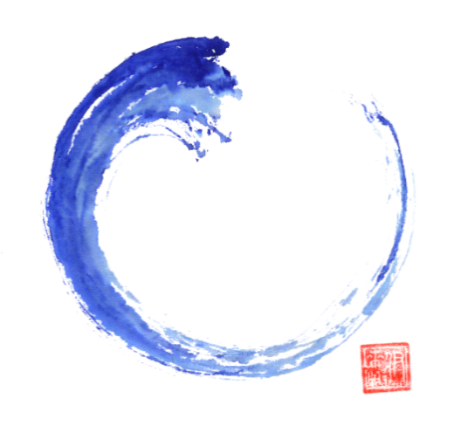 Sobota 21.10. 2023Tímto seminářem chceme oslovit především rodiče dětí cvičících v oddílech sokolské všestrannosti k praktickému nápravnému tělocviku. Ukážeme si nejčastější svalové dysbalance a nápravný či udržovací tělocvik formou zdravotní tělesní výchovy.             Místo: 	Tělocvična T. J. Sokol České Budějovice		Sokolský ostrov 1 (vstup podchodem) zrcadlový sál.Vedení:	Irena a Jiří Vaněčkovi (cvičitelé zdravotní tělesné výchovy).Rozvrh:	9.00 – 11.00 hod.Pomůcky:   karimatka (možno zapůjčit), ručník na vypodložení.Příspěvek: 	200,- Kč bude hrazen v hotovosti na místě.Přihlášky:                        Jiří Vaněček - jirivanecekdomu@seznam.cz                      Pouze pro přihlášené do naplnění kapacity tělocvičny (20 osob).